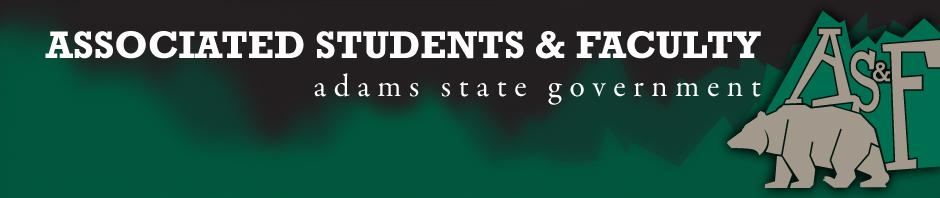 Adams State University Associated Students and Faculty LegislatureBill Number: ASF1516005Club Name: Business DepartmentEvent Name or Trip Destination: NATotal Amount of AS&F Funding: NATotal Club Points: NAAuthor: President ClearySponsor: Representative HargisEvent or Trip InformationWho: Brenna RivaleWhat: Senate SeatWhere: Adams State UniversityWhen: 2015-2016 Academic YearWhy: Involvement Author Contact Information: clearypj@grizzlies.adams.eduAccount Information: NAAdditional Information: If elected as AS&F Senator, I Brenna Rivale, want to be the voice of Adams State students. I want to fix what needs to be fixed and help make a difference on campus. I want to bring all groups together to create a sense of community. A community where everyone is welcomed with open arms and no one feels grey in a black and white world. Adams State University helps drive Alamosa and surrounding cities. I wish to use that drive to bring together students, faculty and community members to help create and shape tomorrow’s great minds. I wish to shape a brighter future for all Adams State students. I will try my hardest to accomplish my goals for this great university if given the opportunity. Thank you.Assessment Rubric:Role of a Senator ·      Maintain a minimum 2.0 GPA·      Attend all AS&F Meetings ·      Sponsor Legislation·      Author Legislation·      Voting power in all mattersI, President Cleary, present this bill for consideration of and approval by the Associated Students and Faculty Senate, this 31st day of August, 2015.Implementation: Upon approval, be it enacted that:The proposed bill become adopted in favor of recognition by the AS&F Senate, and that:Brenna Rivale will immediately assume the responsibilities and duties of the office of Business Senator. VOTE: Yeas_____ Nays______ Abs_______Complete applicable sections:ADOPTED at ______1st________ meeting of the AS&F Senate on ____8/31/15_______.BILL did not pass at ______________ meeting of the AS&F Senate on ________.BILL will be reconsidered on ___________________.Approved/Disapproved by AS&F President___________Patrick Cleary____________________